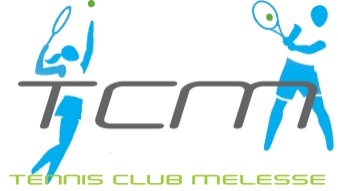 Objet : Convocation Assemblée Générale du Tennis Club de MelesseMadame, Mademoiselle, Monsieur,Je vous invite à assister à l’Assemblée Générale du TENNIS CLUB DE MELESSE qui se déroulera le samedi 27 janvier 2018 à 10h30 au CLUB HOUSE DU TENNIS.L’ordre du jour sera le suivant :Rapport moral saison 2016/2017Rapport d’activité saison 2016/2017Rapport financier 2016/2017Projets saison 2017/2018Election du Tiers Sortant.Questions diverses.Pot de l’amitiéLes adhérents de plus de 18 ans désireux de faire acte de candidature au Comité Directeur (Bureau), peuvent le signifier par courrier 8 jours ouvrables avant l’AG, donc avant le 17 janvier 2018.Les adhérents âgés de plus de 16 ans (seuls admis aux votes selon nos statuts) peuvent en cas d’indisponibilité de participation à cette assemblée, confier leur pouvoir (disponible sur le site du club) dûment signé à un adhérent de plus de 16 ans afin de le représenter aux différents votes de cette assemblée.La vie d’une Association est fortement dépendante du degré d’implication de ses membres aussi nous espérons que vous serez nombreux à cette réunion.Amitiés sportives.Le PrésidentFrançois GIVORD